§59.  Temporary licensesIf a person holds a valid license issued by an occupational or professional licensing board established in Title 5, section 12004‑A, at the time of initial enlistment in the United States Armed Forces and the license lapses during the licensee's initial enlistment, that person may obtain a temporary license if that person meets all requirements for issuance of that license except examination by payment of a $5 fee, provided that the application for the temporary license is made not later than 90 days after the date of discharge.  This temporary license shall continue in force until the results of the next licensing examination are available.  The terms of this section shall apply notwithstanding any contrary provision contained in the statutes governing these licensing boards.  [PL 1989, c. 503, Pt. B, §118 (AMD).]SECTION HISTORYPL 1985, c. 297 (NEW). PL 1989, c. 503, §B118 (AMD). The State of Maine claims a copyright in its codified statutes. If you intend to republish this material, we require that you include the following disclaimer in your publication:All copyrights and other rights to statutory text are reserved by the State of Maine. The text included in this publication reflects changes made through the First Regular and Frist Special Session of the 131st Maine Legislature and is current through November 1, 2023
                    . The text is subject to change without notice. It is a version that has not been officially certified by the Secretary of State. Refer to the Maine Revised Statutes Annotated and supplements for certified text.
                The Office of the Revisor of Statutes also requests that you send us one copy of any statutory publication you may produce. Our goal is not to restrict publishing activity, but to keep track of who is publishing what, to identify any needless duplication and to preserve the State's copyright rights.PLEASE NOTE: The Revisor's Office cannot perform research for or provide legal advice or interpretation of Maine law to the public. If you need legal assistance, please contact a qualified attorney.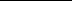 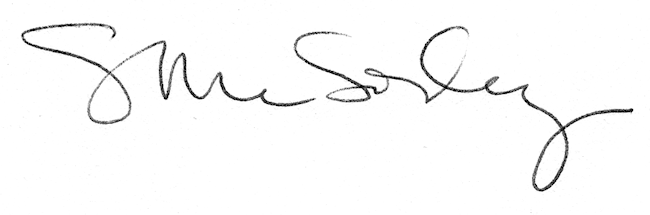 